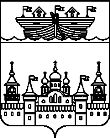 СЕЛЬСКИЙ СОВЕТНАХРАТОВСКОГО СЕЛЬСОВЕТАВОСКРЕСЕНСКОГО МУНИЦИПАЛЬНОГО РАЙОНАНИЖЕГОРОДСКОЙ ОБЛАСТИРЕШЕНИЕ27 ноября 2020 года 		№ 24О внесении изменений в решение сельского СоветаНахратовского сельсовета Воскресенского муниципальногорайона от 24 декабря 2019 № 53 «О бюджете Нахратовского сельсоветана 2020 год и на плановый период 2021и 2022 годов»В соответствии со статьей 153 Бюджетного кодекса Российской Федерации и пункта 1 статьи 7 Положения о бюджетном устройстве и бюджетном процессе в Нахратовском сельсовете Воскресенского муниципального района Нижегородской области в новой редакции в соответствии с действующим бюджетным законодательством Российской Федерации, утвержденного решением сельского Совета Нахратовского сельсовета от 24. 07. 2013 года № 12 сельский Совет решил:1. В решение сельского Совета от 24 декабря 2019 года № 53 «О бюджете Нахратовского сельсовета на 2020 год и на плановый период 2021 и 2022 годов»  внести следующие изменения: 1.1 пункт 1 абзац 1 изложить в новой редакции :«1. Утвердить основные характеристики бюджета Нахратовского сельсовета Воскресенского муниципального района на 2020 год:1) общий объем доходов в сумме  12 671 633,00  рублей2) общий объем расходов в сумме 13 203 317,44  рублей 3) предельный размер дефицита в сумме  531 684,44 рублей1.2 пункт 2 изложить в новой редакции :2. Утвердить основные характеристики бюджета Нахратовского сельсовета на плановый период 2021 и 2022 годов:1)общий объем доходов на 2021 год в сумме 8 226 750  рублей, на 2022 год в сумме 8 622 980 рублей;2)общий объем расходов на 2021 год в сумме  8 226 750  рублей, в том числе условно утвержденные расходы в сумме 203 904 рублей; на 2022 год в сумме 8 622 980 рублей, в том числе условно утвержденные расходы в сумме 427 484 рублей.»1.3 В подпункте 1 пункта  6 цифры  « 2 964 090» заменить цифрами « 2 771 050»«6.Утвердить:в том числе налоговых и неналоговых доходов, за исключением доходов, являющихся источником формирования муниципального дорожного фонда  Нахратовского сельсовета:1) на 2020 год в сумме 826 900 рублей;2) на 2021 год в сумме 850 400 рублей;3) на 2022 год в сумме 897 200 рублей;1.4 В подпункте 2 пункта 6 цифры « 2 137 190» заменить на цифры « 1 944 150».1.5 В подпункте 1 пункта 7 цифры « 9 485290» заменить цифрами « 9 531 538».1.6 Приложение 3 изложить в новой редакции согласно приложения  1 к настоящему решению.1.7 Приложение 4 изложить в новой редакции согласно приложения 2 к настоящему решению. 1 .8 Приложение 5 изложить в новой редакции согласно приложения 3 к настоящему решению.1.9 Приложение 6 изложить в новой редакции согласно приложения 4 к настоящему решению.2.0 Приложение 7 изложить в новой редакции согласно приложения  5 к настоящему решению.2.Настоящее решение обнародовать на информационном стенде в здании администрации Нахратовского сельсовета и на  официальном сайте администрации Воскресенского муниципального района Нижегородской области.3. Настоящее решение вступает в силу со дня его о.4. Контроль за исполнением данного решения возложить на главу администрации Нахратовского сельсовета Солодову С.Н.Глава местного самоуправления							Н.В.ИльинаПриложение 1к решению сельского совета Нахратовскогосельсовета Воскресенского муниципального  района Нижегородской области от 27.11.2020 № 24«Приложение 3к решению сельского совета Нахратовскогосельсовета «О бюджете Нахратовского сельсовета на 2020год и на плановый период 2021 и 2022 годов» от 24.12.19 г. № 53Поступление доходов по группам, подгруппам и статьямбюджетной классификации на 2020 год и на плановыйпериод 2021 и 2022 годов» Приложение 2к решению сельского совета Нахратовскогосельсовета Воскресенского муниципального  района Нижегородской области от  27.11.2020 № 24«Приложение 4к решению сельского совета Нахратовскогосельсовета Воскресенского муниципальногорайона Нижегородской областиот 24.12.19г. № 53Источники финансирования дефицита бюджета Нахратовского сельсовета(рубли)».Приложение 3 к решению сельского совета Нахратовскогосельсовета Воскресенского муниципального  района Нижегородской области от  27.11.2020 № 24 «Приложение 5к решению сельского совета Нахратовскогосельсовета Воскресенского муниципальногорайона Нижегородской областиот 24.12.19г.№ 53Распределение бюджетных ассигнований по целевым статьям (муниципальным программам и непрограммным направлениям деятельности), группам видов расходов 	классификации расходов бюджета на 2020 год и на плановый  период 2021 и 2022 годов   (рубли).»Приложение 4к решению сельского совета Нахратовскогосельсовета Воскресенского муниципального  района Нижегородской области от  20.11.2020 № 24«Приложение 6к решению сельского совета Нахратовскогосельсовета Воскресенского муниципальногорайона Нижегородской областиот 24.12.19. № 53Ведомственная структура расходов бюджета Нахратовского сельсовета на 2020 год и на плановый период 2021 и 2022 годов		(рубли).»Приложение 5к решению сельского совета Нахратовскогосельсовета Воскресенского муниципального  района Нижегородской областиот  27. 11.2020 №24«Приложение 7к решению сельского совета Нахратовскогосельсовета Воскресенского муниципальногорайона Нижегородской областиот 24.12.19. № 53Распределение бюджетных ассигнований по разделам, подразделам и группам	видов расходов классификации расходов бюджета на 2020 год и на плановый период 2021 и 2022 годов (рубли)(рубли)Код бюджетной классификации Российской ФедерацииНаименование доходов2020 год2021 год2022 год10000000000000000Налоговые и неналоговые доходы2 771 0503 126 2503 364 78010100000000000000Налоги на прибыль, доходы157 000157 000169 00010102000010000110Налог на доходы физических лиц157 000157 000169 00010102010010000110Налог на доходы физических лиц с доходов, источником которых  является  налоговый агент, за исключением  доходов, в отношении которых исчисление  и уплата  налога  осуществляется  в соответствии  со статьями  227,227.1 и 228 Налогового кодекса Российской Федерации157 000157 000169 00010102010011000110Налог на доходы физических лиц с доходов, источником которых  является  налоговый агент, за исключением  доходов, в отношении которых исчисление  и уплата  налога  осуществляется  в соответствии  со статьями  227,227.1 и 228 Налогового кодекса Российской Федерации (сумма платежа (перерасчеты, недоимки и задолженность по соответствующему платежу, в том  числе по отмененному) 157 000157 000169 00010300000000000000Налоги на товары (работы, услуги),реализуемые на территории Российской Федерации1 944 1502 275 8502467 58010302000010000110Акцизы по подакцизным товарам (продукции), производимым на территории Российской Федерации1 944 1502 275 8502 467 58010302231010000110Доходы от уплаты акцизов на дизельное топливо, подлежащие распределению между бюджетами субъектов Российской Федерации и местными бюджетами с учетом установленных дифференцированных нормативов отчислений в местные бюджеты9129201 049 1301 135 77010302241010000110Доходы от уплаты акцизов на моторные масла для дизельных и (или) карбюраторных (инжекторных) двигателей, подлежащие распределению между бюджетами субъектов Российской Федерации и местными бюджетами с учетом установленных дифференцированных нормативов отчислений в местные бюджеты57305 2605 60010302251010000110Доходы от уплаты акцизов на автомобильный бензин, подлежащие распределению между бюджетами субъектов Российской Федерации и местными бюджетами с учетом установленных дифференцированных нормативов отчислений в местные бюджеты11780701 366 5501 470 37010302261010000110Доходы от уплаты акцизов на прямогонный бензин, подлежащие распределению между бюджетами субъектов Российской Федерации и местными бюджетами с учетом установленных дифференцированных нормативов отчислений в местные бюджеты-152 570-145 090-144 16010600000000000000Налоги на имущество650 900673 600707 60010601000000000110Налог на имущество физических лиц106 400117 000128 70010601030100000110Налог на имущество физических лиц, взимаемый по ставкам, применяемым к объектам налогообложения, расположенным в границах сельских поселений106 400117 000128 70010601030101000110Налог на имущество физических лиц, взимаемый по ставкам, применяемым к объектам налогообложения, расположенным в границах сельских поселений (сумма платежа (перерасчеты, недоимки и задолженность по соответствующему платежу, в том  числе по отмененному)106 400117 000128 70010606000000000110Земельный налог544 500556 600578 90010606030000000110Земельный налог  с организаций1 0001 1001 20010606033100000110Земельный налог с организаций, обладающих земельным участком, расположенным в границах сельских поселений1 0001 1001 20010606033101000110Земельный налог с организаций, обладающих земельным участком, расположенным в границах сельских поселений (сумма платежа (перерасчеты, недоимки и задолженность по соответствующему платежу, в том  числе по отмененному)1 0001 1001 20010606040000000110Земельный налог с физических лиц543 500555 500577 70010606043100000110Земельный налог с физических лиц, обладающих земельным участком, расположенным в границах сельских поселений543 500555 500577 70010606043101000110Земельный налог с физических лиц, обладающих земельным участком, расположенным в границах сельских поселений (сумма платежа (перерасчеты, недоимки и задолженность по соответствующему платежу, в том  числе по отмененному)543 500555 500577 70010800000000000000Государственная пошлина2 0002 1002 20010804000010000110Государственная пошлина за совер-шение нотариальных действий (за исключением действий , совершаемых консульскими  учреждениями Российской Федерации)2 0002 1002 20010804020011000110Государственная пошлина за совершение нотариальных действий должностными лицами органов местного самоуправления, уполномоченными в соответствии с законодательными актами Российской Федерации на  совершение  нотариальных действий.20002 1002 20011300000000000000Доходы от оказания платных услуг (работ) и компенсации  затрат государства17 00017 70018 40011301000000000130Доходы от оказания платных услуг (работ) 17 00017 70018 40011301990000000130Прочие доходы от оказания платных услуг (работ) 17 00017 70018 40011301995100000130Прочие доходы от оказания платных услуг (работ) получателями  средств бюджетов сельских поселений17 00017 70018 40020000000000000000Безвозмездные поступления9 900 5835 100 5005 258 20020200000000000000Безвозмездные поступления от других бюджетов бюджетной системы Российской Федерации9 531 5835 100 5005 258 20020210000000000150Дотации бюджетам бюджетной системы Российской Федерации4 718 8004 461 1004 638 00020215001000000150Дотации  на выравнивание бюджетной обеспеченности4 718 8004 461 1004 638 00020215001100000150Дотации  бюджетам сельских поселений на выравнивание бюджетной обеспеченности4 718 8004 461 1004 638 00020215001100000150Дотация на выравнивание бюджетной обеспеченности за счет субвенции из областного бюджета4 718 8004 461 1004 638 00020230000000000150Субвенции бюджетам бюджетной системы Российской Федерации76 04370 60073 30020235118000000150Субвенции  бюджетам на осуществление первичного воинского учета на территориях, где  отсутствуют  военные комиссариаты76 04370 60073 30020235118100000150Субвенции  бюджетам сельских поселений на осуществление первичного воинского учета на территориях, где  отсутствуют  военные комиссариаты76 04370 60073 30020235118100110150Субвенции  бюджетам сельских поселений на осуществление первичного воинского учета на территориях, где  отсутствуют  военные комиссариаты за счет средств федерального бюджета76 04370 60073 30020240000000000150Иные межбюджетные трансферты4 736740568 800546 90020245160000000150Межбюджетные трансферты, передаваемые бюджетам для компенсации дополнительных расходов, возникших в результате решений, принятых органами власти другого уровня6980060020245160100000150Межбюджетные трансферты, передаваемые бюджетам сельских поселений для компенсации дополнительных расходов, возникших в результате решений, принятых органами власти другого уровня6980060020245160100000150Межбюджетные трансферты, передаваемые бюджетам сельских поселений для компенсации дополнительных расходов, возникших в результате решений, принятых органами власти другого уровня43 8060020245160100000150Иные межбюджетные трансферты на реализацию мероприятий по обустройству и восстановлению памятных мест, посвященных ВОВ 1941-1945 гг.580 0000020245160100220150ИМБТ из фонда на поддержку территорий74  2000020249999000000150Прочие межбюджетные трансферты, передаваемые бюджетам4 038 734568 800546 90020249999100000150Прочие межбюджетные трансферты, передаваемые бюджетам сельских поселений142 700568 800546 90020249999100000150Иные межбюджетные трансферты на сбалансированность по решению Земского собрания1 115 0340020249999100000150Иные межбюджетные трансферты на реализацию проекта по поддержке местных инициатив2 781 0000020700000000000000ПРОЧИЕ БЕЗВОЗДМЕЗНЫЕ ПОСТУПЛЕНИЯ369 0000020705030000000000 Прочие безвозмездные поступления  в бюджеты  сельских поселений369 0000020705030100000150 Прочие безвозмездные поступления в бюджеты  сельских поселений369 00000Всего12 671 633 8 226 750         8 622 980Код бюджетнойклассификации РФНаименование источников2020 год2021год2022 год01 00 00 00 00 0000 000Источники внутреннего финансирования дефицита бюджета 531684,440001 05 00 00 00 0000 500Увеличение остатка средств бюджетов-12 671 633 -8 226 750         -8 622 98001 05 02 00 00 0000 500Увеличение прочих остатков средств бюджетов-12 671 633- 8 226 750         -8 622 98001 05 02 01 00 0000 510Увеличение прочих остатков денежных средств бюджетов-12 671 633 -8 226 750         -8 622 98001 05 02 01 10 0000 510Увеличение прочих остатков денежных средств бюджетов сельских поселений-12 671 633- 8 226 750         -8 622 98001 05 00 00 00 0000 600Уменьшение остатков средств бюджетов+13 203 317,44+ 8 226 750         +8 622 98001 05 02 00 00 0000 600Уменьшение прочих остатков средств бюджетов+13 203 317,44+ 8 226 750         +8 622 98001 05 02 01 00 0000 610Уменьшение прочих остатков денежных средств бюджетов+13 203 317,44+ 8 226 750         +8 622 98001 05 02 01 10 0000 610Уменьшение прочих остатков денежных средств бюджетов сельских поселений+13 203 317,44+ 8 226 750         +8 622 980НаименованиеКод бюджетной классификацииКод бюджетной классификации2020 год2021 год2022 годНаименованиеЦелевая статья расходовВид расходов2020 год2021 год2022 годВсего расходов:00 0 00 0000000013 203 317,44 8 022 846         8 195 496Муниципальная программа "Охрана окружающей среды и благоустройство на территории  Нахратовского сельсовета Воскресенского муниципального района Нижегородской области" 07 0 00 000000002 798 733,862 753 4462 869 096Подпрограмма "Благоустройство населённых пунктов Нахратовского сельсовета"07 4 00 00000000                                                      1 349 256477 596401 516Уборка мусора07 4 02 00000000189 56098 600102 300Прочие мероприятия по благоустройству07 4 02 05030000189 56098 600102 300Расходы на выплаты персоналу в целях обеспечения выполнения функций государственными (муниципальными) органами, казёнными учреждениями, органами управления государственными внебюджетными фондами07 4 02 05030100189 56098 600102 300Озеленение и благоустройство населённых пунктов (ремонт памятников, ремонт колодцев)07 4 03 00000000594 00013 30014 000Прочие мероприятия по благоустройству07 4 03 0503000014 00013 30014 000Закупка товаров, работ и услуг для обеспечения государственных (муниципальных) нужд07 4 03 0503020014 00013 30014 000Расходы местного бюджета на реализацию мероприятий по обустройству и восстановлению памятных мест, посвященных Великой  Отечественной войне 1941-1945 гг 07 4 03 S 2190000580 00000Закупка товаров, работ и услуг для обеспечения государственных (муниципальных) нужд07 4 03 S 2190200580 00000Уличное освещение населённых пунктов 07 4 05 00000000293 800132 79634 616Уличное освещение (оплата за электроэнергию по договору)  07 4 05 01010000293 800132 79634 616Закупка товаров, работ и услуг для обеспечения государственных (муниципальных) нужд07 4 05 01010200293 800132 79634 616Уличное освещение населённых пунктов (ремонт)07 4 06 000000008 0007 0008 000Прочие мероприятия по благоустройству07 4 06 050300008 0007 0008 000Закупка товаров, работ и услуг для обеспечения государственных (муниципальных) нужд07 4 06 050302008 0007 0008 000Содержание транспорта по благоустройству населённых пунктов07 4 08 00000000263 896225 900242 600Прочие мероприятия по благоустройству07 4 08 05030000263 896225 900242 600Расходы на выплаты персоналу в целях обеспечения выполнения функций государственными (муниципальными) органами, казёнными учреждениями, органами управления государственными внебюджетными фондами07 4 08 05030100197 840205 700214 100Закупка товаров, работ и услуг для обеспечения государственных (муниципальных) нужд07 4 08 050302006605620 20028 500Подпрограмма "Содержание и ремонт автомобильных дорог общего пользования местного назначения"07 5 00 000000001 449 477,862 275 8502 467 580Содержание дорог07 5 01 00000000356 960550 000550 000Содержание автомобильных дорог общего пользования местного значения и искусственных сооружений на них07 5 01 02030000356 960550 000550 000Закупка товаров, работ и услуг для обеспечения государственных (муниципальных) нужд07 5 01 02030200356 960550 000550 000Ремонт дорог, мостов и мостовых переходов07 5 02 000000001 092 517,861 725 8501 917 580Капитальный ремонт и ремонт автомобильных дорог общего пользования местного значения и искусственных сооружений на них07 5 02 020300001 092 517,861 725 8501 917 580Закупка товаров, работ и услуг для обеспечения государственных (муниципальных) нужд07 5 02 020302001 092 517,861 725 8501 917 580Муниципальная программа "Развитие культуры и спорта Нахратовского сельсовета Воскресенского муниципального района Нижегородской области"09 0 00 000000001 620 7841 414 8001 396 300Подпрограмма " Развитие культуры Нахратовского сельсовета "09 1 00 000000001 620 7841 414 8001 396 300Обеспечение деятельности клубных учреждений09 1 04 000000001 620 7841 414 8001 396 300Расходы на обеспечение деятельности муниципальных домов культуры09 1 04 405900001 620 7841414 8001 396 300Расходы на выплаты персоналу в целях обеспечения выполнения функций государственными (муниципальными) органами, казёнными учреждениями, органами управления государственными внебюджетными фондами09 1 04 405901001 043 0001 119 1001 200 800Закупка товаров, работ и услуг для обеспечения государственных (муниципальных) нужд09 1 04 40590200576 984294 900194 700Иные бюджетные ассигнования09 1 04 40590800800800800Муниципальная программа «Обеспечение пожарной безопасности  населения и территории Нахратовского сельсовета Воскресенского муниципального района Нижегородской области»11 0 00 000000002 310 4802 046 7802 116 080Подпрограмма "Защита населения Нахратовского сельсовета от чрезвычайных ситуаций»11 1 00 000000004 0004 0004 000Мероприятия по предупреждению и ликвидации чрезвычайных ситуаций и стихийных бедствий11 1 02 000000004 0004 0004 000Предупреждения и ликвидация последствий чрезвычайных ситуаций и стихийных бедствий природного и техногенного характера11 1 02 250400004 0004 0004 000Закупка товаров, работ и услуг для обеспечения государственных (муниципальных) нужд11 1 02 250402004 0004 0004 000Подпрограмма "Обеспечение пожарной безопасности"11 2 00 000000002 306 4802 042 7802 112  080Реализация прав граждан Нахратовского сельсовета на обеспечение безопасных условий жизнедеятельности по линии противопожарной защиты, создание необходимых предпосылок для укрепления пожарной безопасности в населённых пунктах Нахратовского сельсовета, уменьшение гибели и травматизма, а также размера материальных потерь от пожаров 11 2 05 000000002 306 4802 042 7802 112 080Расходы на обеспечение деятельности муниципальных подразделений, обеспечивающих пожарную безопасность на территории Нахратовского сельсовета11 2 05 475900002 306 4802 042 7802 112 080Расходы на выплаты персоналу в целях обеспечения выполнения функций государственными (муниципальными) органами, казёнными учреждениями, органами управления государственными внебюджетными фондами11 2 05 475901001 791 2001 862 8001 937 400Закупка товаров, работ и услуг для обеспечения государственных (муниципальных) нужд11 2 05 47590200            514 280178 980173 680Иные бюджетные ассигнования11 2 05 47590800100010001 000Непрограммные расходы77 0 00 000000006 473 319,581 807 8201 814 020Непрограммное направление деятельности77 7 00 000000006 473 319,581 807 8201 814 020Содержание аппарата управления77 7 01 000000001 739 720,581 721 2201724 720Расходы на обеспечение функций органов местного самоуправления77 7 01 201900001 186 720,581 168 2201 171 720Расходы на выплаты персоналу в целях обеспечения выполнения функций государственными (муниципальными) органами, казёнными учреждениями, органами управления государственными внебюджетными фондами77 7 01 20190100956 800943 800943 800Закупка товаров, работ и услуг для обеспечения государственных (муниципальных) нужд77 7 01 20190200117 020,58111 520115 020Междюбжетные трансферты77 7 01 20190500111 900111 900111 900Иные бюджетные ассигнования77 7 01 201908001 0001 0001 000Глава местной администрации (исполнительно-распорядительного органа)77 7 01 20800000553 000553 000553 000Расходы на выплаты персоналу в целях обеспечения выполнения функций государственными (муниципальными) органами, казёнными учреждениями, органами управления государственными внебюджетными фондами77 7 01 20800100553 000553 000553 000Непрограммные расходы за счет средств федерального бюджета77 7 03 0000000076 04370 60073 300Расходы на осуществление государственных полномочий Российской Федерации по первичному воинскому учёту на территориях, где отсутствуют военные комиссариаты77 7 03 5118000076 04370 60073 300Расходы на выплаты персоналу в целях обеспечения выполнения функций государственными (муниципальными) органами, казёнными учреждениями, органами управления государственными внебюджетными фондами77 7 03 5118010068 88169 59269 566Закупка товаров, работ и услуг для обеспечения государственных (муниципальных) нужд77 7 03 511802007 1621 0083 734Прочие непрограммные расходы77 7 04 000000004 657 55616 00016 000Резервный фонд районной администрации77 7 04 2110000043 80600Закупка товаров, работ и услуг для обеспечения государственных (муниципальных) нужд77 7 04 211002001980600Социальное обеспечение и иные выплаты населению77 7 04 211003002400000Резервный фонд сельской администрации77 7 04 2110100010 00010 00010 000Иные бюджетные ассигнования77 7 04 2110180010 00010 00010 000Расходы  за счет средств фонда на поддержку территорий77 7  04 220000007420000Закупка товаров, работ и услуг для обеспечения государственных (муниципальных) нужд77 7  04 220002006420000Социальное обеспечение и иные выплаты населению77 7  04 2200030010 00000Прочие мероприятия по обязательствам77 7 04 9226000029 5506 0006 000Закупка товаров, работ и услуг для обеспечения государственных (муниципальных) нужд77 7 04  9226020012 7006 0006 000Социальное обеспечение и иные выплаты населению77 7 04  9226030016 85000Расходы на реализацию проекта по поддержке местных инициатив77 7 04 S26000004 500 00000Закупка товаров, работ и услуг для обеспечения государственных (муниципальных) нужд77 7 04 S26002004 500 00000НаименованиеКод бюджетной классификацииКод бюджетной классификацииКод бюджетной классификацииКод бюджетной классификацииКод бюджетной классификации2020год2021год2022годНаименованиеВедомствоРазделПодразделЦелевая статья расходовВид расходов2020год2021год2022годАдминистрация Нахратовского сельсовета Воскресенского муниципального района Нижегородской области01013 203 317,44 8 022 846         8 195 496Общегосударственные вопросы010000 0 00 000000001 750 600,581 725 4001 728 900Функционирование Правительства Российской Федерации, высших исполнительных органов государственной власти субъектов Российской Федерации, местных администраций010400 0 00 000000001 684 360,58 1 665 860 1 669 360Непрограммные расходы010477 0 00 000000001 684 360,58 1 665 860 1 669 360Непрограммное направление деятельности010477 7 00 000000001 684 360,58 1 665 860 1 669 360Содержание аппарата управления010477 7 01 000000001 684 360,58 1 665 860 1 669 360Расходы на обеспечение функций органов местного самоуправления010477 7 01 201900001 131 360,581112 8601 116 360Расходы на выплаты персоналу в целях обеспечения выполнения функций государственными (муниципальными) органами, казёнными учреждениями, органами управления государственными внебюджетными фондами010477 7 01 20190100956 800943 800943 800Закупка товаров, работ и услуг для обеспечения государственных (муниципальных) нужд010477 7 01 20190200117 020,58111 520115 020Межбюджетные трансферты010477 7 01 201905005654056 54056 540Иные бюджетные ассигнования010477 7 01 20190800100010001000Глава местной администрации (исполнительно-распорядительного органа)010477 7 01 20800000553 000553 000553 000Расходы на выплаты персоналу в целях обеспечения выполнения функций государственными (муниципальными) органами, казёнными учреждениями, органами управления государственными внебюджетными фондами010477 7 01 20800100553 000553 000553 000Обеспечение деятельности финансовых, налоговых и таможенных органов и органов финансового (финансово-бюджетного) надзора010600 0 00 0000000038 17038 17038 170Непрограммные расходы010677 0 00 00000000381703817038170Непрограммное направление деятельности010677 7 00 00000000381703817038170Содержание аппарата управления010677 7 01 00000000381703817038170Иные межбюджетные трансферты010677 7 01 20190540381703817038170Резервные фонды011100 0 00 0000000010 0001000010000Непрограммные расходы011177 0 00 0000000010 0001000010000Непрограммное направление деятельности011177 7 00 0000000010 0001000010000Прочие непрограммные расходы011177 7 04 0000000010 0001000010000Резервный фонд сельской администрации011177 7 04 2110100010 0001000010000Иные бюджетные ассигнования011177 7 04 2110180010 0001000010000Другие общегосударственные вопросы011300 0 00 0000000018 07011 37011 370Непрограммные расходы011377 0 00 0000000018 07011 37011 370Непрограммное направление деятельности011377 7 00 0000000018 07011 37011 370Содержание аппарата управления011377 7 01 000000005 3705 3705 370Расходы на обеспечение функций органов местного самоуправления011377 7 01 201900005 3705 3705 370Иные межбюджетные трансферты011377 7 01 201905405 3705 3705 370Прочие непрограммные расходы011377 7 04 0000000012 7006 0006 000 Прочие выплаты по обязательствам муниципального района011377 7 04 9226000012 7006 0006 000 Закупка товаров, работ и услуг для обеспечения государственных (муниципальных) нужд011377 7 04 9226020012 7006 0006 000Национальная оборона020000 0 00 0000000076 04370 60073 300Мобилизационная и вневойсковая подготовка020300 0 00 0000000076 04370 60073 300Непрограммные расходы020377 0 00 0000000076 04370 60073 300Непрограммное направление деятельности020377 7 00 0000000076 04370 60073 300Непрограммные расходы за счет средств федерального бюджета020377 7 02 0000000076 04370 60073 300Расходы на осуществление государственных полномочий Российской Федерации по первичному воинскому учёту на территориях, где отсутствуют военные комиссариаты020377 7 02 5118000076 04370 60073 300Расходы на выплаты персоналу в целях обеспечения выполнения функций государственными (муниципальными) органами, казёнными учреждениями, органами управления государственными внебюджетными фондами020377 7 02 5118010068 881 69 59269 566Закупка товаров, работ и услуг для обеспечения государственных (муниципальных) нужд020377 7 02 511802007 1621 0083 734Национальная безопасность и правоохранительная деятельность030000 0 00 000000002 310 4802 046 7802 116 080Защита населения и территории от последствий чрезвычайных ситуаций природного и техногенного характера, гражданская оборона03 09 00 0 00 000000004 0004 0004 000Муниципальная программа «Обеспечение пожарной безопасности  населения и территории Нахратовского сельсовета Воскресенского муниципального района Нижегородской области»03 0911 0 00 000000004 0004 0004 000Подпрограмма "Защита населения Нахратовского сельсовета от чрезвычайных ситуаций»030911 1 00 000000004 0004 0004 000Мероприятия по предупреждению и ликвидации чрезвычайных ситуаций и стихийных бедствий03 0911 1 02 000000004 0004 0004 000Предупреждения и ликвидация последствий чрезвычайных ситуаций и стихийных бедствий природного и техногенного характера03 0911 1 02 250400004 0004 0004 000Закупка товаров, работ и услуг для обеспечения государственных (муниципальных) нужд03 0911 1 02 250402004 0004 0004 000Обеспечение пожарной безопасности0310000 00 000000002 306 4802 042 7802 112 080Муниципальная программа «Обеспечение пожарной безопасности  населения и территории Нахратовского сельсовета Воскресенского муниципального района Нижегородской области»0310110 00 000000002 306 4802 042 7802 112 080Подпрограмма "Обеспечение пожарной безопасности"031011 2 00 000000002 306 4802 042 7802 112 080Реализация прав граждан Нахратовского сельсовета на обеспечение безопасных условий жизнедеятельности по линии противопожарной защиты, создание необходимых предпосылок для укрепления пожарной безопасности в населённых пунктах Нахратовского сельсовета, уменьшение гибели и травматизма, а также размера материальных потерь от пожаров 031011 2 05 000000002 306 4802 042 7802 112 080Расходы на обеспечение деятельности муниципальных подразделений, обеспечивающих пожарную безопасность на территории Нахратовского сельсовета031011 2 05 475900002306 4802 042 7802 112 080Расходы на выплаты персоналу в целях обеспечения выполнения функций государственными (муниципальными) органами, казёнными учреждениями, органами управления государственными внебюджетными фондами031011 2 05 475901001 791 2001862 8001 937 400Закупка товаров, работ и услуг для обеспечения государственных (муниципальных) нужд031011 2 05 47590200514 280178 980173 680Иные бюджетные ассигнования031011 2 05 475908001 0001 0001000Национальная экономика040000 0 00 000000004 757477,862 283 8502 475 580Дорожное хозяйство (дорожные фонды)040900 0 00 000000004 749 477,862 275 8502 467 580Муниципальная программа "Охрана окружающей среды и благоустройство на территории  Нахратовского сельсовета Воскресенского муниципального района Нижегородской области"040907 0 00 000000001 449 477,862 275 8502 467 580Подпрограмма "Содержание и ремонт автомобильных дорог общего пользования местного назначения"040907 5 00 000000001449 477,862 275 8502 467 580Содержание дорог040907 5 01 00000000356 960550 000550 00Содержание автомобильных дорог общего пользования местного значения и искусственных сооружений на них040907 5 01 02030000356 960550 000550 000Закупка товаров, работ и услуг для обеспечения государственных (муниципальных) нужд040907 5 01 02030200356 960550 000550 000Ремонт дорог, мостов и мостовых переходов040907 5 02 000000001 092 517,861 725 8501 917 580Капитальный ремонт и ремонт автомобильных дорог общего пользования местного значения и искусственных сооружений на них040907 5 02 020300001 092 517,861 725 8501 917 580Закупка товаров, работ и услуг для обеспечения государственных (муниципальных) нужд040907 5 02 020302001 092 517,861 725 8501 917 580Непрограммные расходы040977 0 00 000000003 300 00000Непрограммное направление деятельности040977 7 00 000000003 300 00000Прочие непрограммное н расходы040977 7 04 000000003 300 00000Расходы на реализацию проекта по поддержке местных инициатив040977 7 04 S26000003 300 00000Закупка товаров, работ и услуг для обеспечения государственных (муниципальных) нужд040977 7 04 S26002003 300 00000Другие вопросы в области национальной политики041277 0 00 00000000800080008000Непрограммное направление деятельности041277 7 00 00000000800080008000Прочие непрограммные расходы041277 7 01 00000000800080008000Содержание аппарата управления041277 7 01 000000008 0008 0008 000Расходы на обеспечение функций органов местного самоуправления041277 7 01 201900008 0008 0008 000Иные межбюджетные трансферты041277 7 01 201905408 0008 0008 000Жилищно-коммунальное хозяйство050000 0 00 000000002 628 262477 596401 516Благоустройство050300 0 00 000000002 628 262477 596401 516Муниципальная программа "Охрана окружающей среды и благоустройство на территории Нахратовского сельсовета Воскресенского муниципального района Нижегородской области" 050307 0 00 00000000 1 349 256477 596401 516Подпрограмма "Благоустройство населённых пунктов Нахратовского сельсовета"050307 4 00 000000001 349 256477 596401 516Уборка мусора050307 4 02 00000000189 56098 600102 300Прочие мероприятия по благоустройству050307 4 02 05030000189 56098 600102 300Расходы на выплаты персоналу в целях обеспечения выполнения функций государственными (муниципальными) органами, казёнными учреждениями, органами управления государственными внебюджетными фондами050307 4 02 05030100189 56098 600102 300Озеленение и благоустройство населённых пунктов (ремонт памятников, ремонт колодцев)050307 4 03 00000000594 00013 30014 000Прочие мероприятия по благоустройству050307 4 03 0503000014 00013 30014 000Закупка товаров, работ и услуг для обеспечения государственных (муниципальных) нужд050307 4 03 0503020014 00013 30014 000Расходы местного бюджета на реализацию мероприятий по обустройству и восстановлению памятных мест, посвященных Великой  Отечественной войне 1941-1945 гг 050307 4 03 S 2190000580 00000Закупка товаров, работ и услуг для обеспечения государственных (муниципальных) нужд050307 4 03 S 2190200580 00000Уличное освещение населённых пунктов 050307 4 05 00000000293 800132 79634 616    Уличное освещение (оплата за электроэнергию по договору)  050307 4 05 01010000293 800132 79634 616    Закупка товаров, работ и услуг для обеспечения государственных (муниципальных) нужд050307 4 05 01010200293 800132 79634 616    Уличное освещение населённых пунктов (ремонт)050307 4 06 000000008 0007 0008 000Прочие мероприятия по благоустройству050307 4 06 050300008 0007 0008 000Закупка товаров, работ и услуг для обеспечения государственных (муниципальных) нужд050307 4 06 050302008 0007 0008 000Содержание транспорта по благоустройству населённых пунктов050307 4 08 00000000263 896225 900242 600Прочие мероприятия по благоустройству050307 4 08 05030000263 896225 900242 600Расходы на выплаты персоналу в целях обеспечения выполнения функций государственными (муниципальными) органами, казёнными учреждениями, органами управления государственными внебюджетными фондами050307 4 08 05030100197 840205 700214 100Закупка товаров, работ и услуг для обеспечения государственных (муниципальных) нужд050307 4 08 0503020066 05620 20028 500Непрограммные расходы050377 0 00 000000001 279 00600Непрограммное направление деятельности050377 7 00 000000001 279 00600Прочие не программные расходы050377 7 04 000000001 279  00600Резервный фонд районной администрации050377 7 04 2110000014 80600Закупка товаров, работ и услуг для обеспечения государственных (муниципальных) нужд050377 7 04 2110020014 80600Расходы за счет средств на поддержку территорий050377 7 04 2200000064 20000Закупка товаров, работ и услуг для обеспечения государственных (муниципальных) нужд050377 7 04 2200020064 20000Расходы на реализацию проекта по поддержке местных инициатив050377 7 04 S26000001 200 00000Закупка товаров, работ и услуг для обеспечения государственных (муниципальных) нужд050377 7 04 S26002001 200 00000Культура, кинематография080000 0 00 000000001 624 6041 418 6201400 120Культура080100 0 00 000000001 620 7841 414 8001 396 300Муниципальная программа "Развитие культуры и спорта Нахратовского  сельсовета Воскресенского муниципального района Нижегородской области" на 2020-2024 годы080109 0 00 000000001 620 7841 414 8001 396 300Подпрограмма " Развитие культуры Нахратовского сельсовета "080109 1 00 000000001 620 7841 414 8001 396 300Обеспечение культурно-досуговой деятельности080109 1 04 000000001 620 7841 414 8001 396 300Расходы на обеспечение деятельности муниципальных домов культуры080109 1 04 405900001 620 7841 414 8001396 300Расходы на выплаты персоналу в целях обеспечения выполнения функций государственными (муниципальными) органами, казёнными учреждениями, органами управления государственными внебюджетными фондами080109 1 04 405901001 043 0001 119 1001 200 800Закупка товаров, работ и услуг для обеспечения государственных (муниципальных) нужд080109 1 04 40590200576 984294 900194 700Иные бюджетные ассигнования080109 1 04 40590800800800800Другие вопросы в области культуры, кинематографии08 0400 0 00 000000003 8203 8203 820Непрограммные расходы08 0477 0 00 000000003 8203 8203 820Непрограммное направление деятельности08 0477 7 00 000000003 8203 8203 820Содержание аппарата управления08 0477 7 01 000000003 8203 8203 820Расходы на обеспечение функций органов местного самоуправления080477 7 01 201900003 8203 8203 820Иные межбюджетные трансферты08 0477 7 01 201905403 8203 8203 820Социальная политика100000 0 00 0000000055 85000Социальное обеспечение населения100300 0 00 0000000050 85000Непрограммные расходы100377 0 00 0000000050 85000Непрограммное направление деятельности100377 7 00 000000005085000Прочие не программные расходы100377 7 04 0000000050 85000Резервный фонд районной администрации100377 7 04 2110000024 00000Социальное обеспечение и иные выплаты населению100377 7 04 2110030024 00000Расходы за счет средств на поддержку территорий100377 7 04 2200000010 00000Социальное обеспечение и иные выплаты100377 7 04 2200030010 00000Прочие выплаты по обязательствам100377 7 04 9226000016 85000Социальное обеспечение и иные выплаты100377 7 04 92260300 16 8 5000Другие вопросы в области социальной политики100600 0 00 000000005 00000Непрограммные расходы100677 0 00 000000005 00000Непрограммное направление деятельности10 0677 7 00 000000005 00000Прочие не программные расходы100677 7 04 000000005 00000Резервный фонд районной администрации100677 7 04 21100000500000Закупка товаров, работ и услуг для обеспечения государственных (муниципальных) нужд100677 7 04 21100200500000Код бюджетной классификацииКод бюджетной классификацииКод бюджетной классификации2020 год2021 год2022 годРазделПодразделВид расходов2020 год2021 год2022 годОбщегосударственные вопросы01000001 750 600,581 725 4001 728 900Функционирование высшего должностного лица субъекта Российской Федерации и муниципального образования01040001 684 360,581 665 8601 669 360Расходы на выплаты персоналу в целях обеспечения выполнения функций государственными (муниципальными) органами, казёнными учреждениями, органами управления государственными внебюджетными фондами01041001 509 8001 496 8001 496 800Закупка товаров, работ и услуг для обеспечения государственных (муниципальных) нужд0104200117 020,58111 520115 020Иные межбюджетные трансферты010450056 54056 54056 540Иные бюджетные ассигнования01048001 0001 0001 000Обеспечение деятельности финансовых, налоговых и таможенных органов и органов финансового (финансово-бюджетного) надзора010600038 17038 17038 170Иные межбюджетные трансферты010654038 17038 17038 170Резервный фонд011100010 00010 00010 000Закупка товаров, работ и услуг для обеспечения государственных (муниципальных) нужд011120010 00010 00010 000Другие общегосударственные вопросы011300018 07011 37011 370Закупка товаров, работ и услуг для обеспечения государственных (муниципальных) нужд011320012 7006 0006 000Иные межбюджетные трансферты011350053705 370 5 370Национальная оборона020000076 04370 60073 300Мобилизационная и вневойсковая подготовка020300076 04370 60073 300Расходы на выплаты персоналу в целях обеспечения выполнения функций государственными (муниципальными) органами, казёнными учреждениями, органами управления государственными внебюджетными фондами020310068 88169 59269 566Закупка товаров, работ и услуг для обеспечения государственных (муниципальных) нужд020320071621 0083734Национальная безопасность и правоохранительная деятельность03000002 310 4802046 7802116 080Защита населения от чрезвычайных ситуаций03090004 0004 0004 000Закупка товаров, работ и услуг для обеспечения государственных (муниципальных) нужд03092004 0004 0004 000Обеспечение пожарной безопасности03100002 306 4802 042 7802 112 080Расходы на выплаты персоналу в целях обеспечения выполнения функций государственными (муниципальными) органами, казёнными учреждениями, органами управления государственными внебюджетными фондами03101001 791 2001 862 8001937 400Закупка товаров, работ и услуг для обеспечения государственных (муниципальных) нужд0310200514 280178 980173 680Иные бюджетные ассигнования03108001 0001 0001 000Национальная экономика04000004 757 477,862 283 8502475 580Дорожное хозяйство (дорожные фонды)04090004 749 477,862 275 8502 467 580Закупка товаров, работ и услуг для обеспечения государственных (муниципальных) нужд04092004 749 477,862275 8502467 580Другие вопросы в области национальной политики04120008 0008 0008 0000Иные межбюджетные трансферты04125008 0008 0008 0000Жилищно-коммунальное хозяйство05000002 628 262477 596401 516Благоустройство05030002 628 262477 596401 516Расходы на выплаты персоналу в целях обеспечения выполнения функций государственными (муниципальными) органами, казёнными учреждениями, органами управления государственными внебюджетными фондами0503100387 400304 300316 400Закупка товаров, работ и услуг для обеспечения государственных (муниципальных) нужд05032002 257 947173 29685 116Культура, кинематография08000001 6 24 6041 418 6201 400 120Культура08010001 620 7841414 8001 396 300Расходы на выплаты персоналу в целях обеспечения выполнения функций государственными (муниципальными) органами, казёнными учреждениями, органами управления государственными внебюджетными фондами08011001 043 0001 119 1001 200 800Закупка товаров, работ и услуг для обеспечения государственных (муниципальных) нужд0801200576 984294 900194 700Иные бюджетные ассигнования0801800800800800Другие вопросы в области культуры, кинематографии 08040003 8203 8203 820Иные межбюджетные трансферты08045403 8203 8203 820Социальная политика100000055 85000Социальное обеспечение накселения100300050 85000Социальное обеспечение и иные выплаты населению100330050 85000Другие вопросы в области  социальной политики10060005 00000Закупка товаров, работ и услуг для обеспечения государственных (муниципальных) нужд10062005 00000Итого13 203 317,448 022 8468195 496